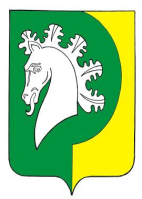 Об основных направлениях бюджетной политики Шераутского сельского поселения Комсомольского района Чувашской Республики на 2018 год и на плановый период 2019 и 2020 годов Руководствуясь статьей 22 Устава Шераутского сельского поселения Комсомольского района Чувашской Республики   п о с т а н о в л я ю:1. Определить основными направлениями бюджетной политики Шераутского сельского поселения Комсомольского района Чувашской Республики (далее – Шераутского сельского поселения) на 2018 год и на плановый период 2019 и 2020 годов: проведение ответственной бюджетной политики, способствующей обеспечению долгосрочной устойчивости бюджета Шераутского сельского поселения, формированию условий для ускорения темпов экономического роста, укреплению финансовой стабильности в Шераутском сельском поселении;обеспечение роста собственных доходов бюджета Шераутского сельского поселения, в том числе путем улучшения качества администрирования доходов бюджетной системы Шераутского сельского поселения; повышение эффективности управления бюджетными расходами, интегрирование в бюджетные процедуры методов проектного управления.2. Администрации Шераутского сельского поселения обеспечить:развитие доходного потенциала Шераутского сельского поселения путем стимулирования роста инвестиций в основной капитал и повышения инвестиционной привлекательности Шераутского сельского поселения;  принятие мер по увеличению собираемости налогов, росту налоговой базы, в том числе за счет предотвращения ухода от налогообложения (легализации «теневой» заработной платы), содействия совершенствованию администрирования доходных источников на основе межведомственного взаимодействия администрации Шераутского сельского поселения, Межрайонной инспекции Федеральной налоговой службы № 2 по Чувашской Республике и других контрольно-надзорных органов;повышение эффективности администрирования неналоговых платежей;формирование гибкой и комплексной системы управления бюджетными расходами, увязанной с системой муниципального стратегического управления, путем интеграции приоритетных проектов в муниципальные программы Шераутского сельского поселения и бюджетный процесс;операционную эффективность управления расходами, повышение ликвидности единого счета бюджета Шераутского сельского поселения, в том числе посредством проведения операций по управлению остатками средств на едином счете бюджета Шераутского сельского поселения, а также проведения кассовых выплат под текущую фактическую потребность; повышение подотчетности (подконтрольности) бюджетных расходов, в том числе за счет повышения эффективности муниципального финансового контроля;внедрение и совершенствование системы ведения реестров расходных полномочий Шераутского сельского поселения;обеспечение взаимосвязи бюджетных ассигнований с результатами их использования на всех этапах бюджетного процесса;повышение эффективности и оперативности исполнения бюджета Шераутского сельского поселения по расходам, качества финансового менеджмента;обеспечение организации и совершенствовании системы ведомственного контроля в сфере закупок, работ, услуг для обеспечения нужд Шераутского сельского поселения;обеспечение информирования населения в доступной форме о планируемых и достигнутых результатах деятельности, использовании бюджетных средств.повышение уровня информационной открытости бюджетных данных и продолжение внедрения принципов инициативного бюджетирования с целью расширения практики общественного участия в управлении муниципальными финансами.Глава Шераутскогосельского поселения                                                        С.М. МаштановЧĂВАШ РЕСПУБЛИКИКОМСОМОЛЬСКИ  РАЙОНĚ ЧУВАШСКАЯ РЕСПУБЛИКА КОМСОМОЛЬСКИЙ РАЙОН  ШУРУТ  ЯЛ ПОСЕЛЕНИЙĚН АДМИНИСТРАЦИЙĚ ЙЫШĂНУ11.07.2017  № 34Шурут  ялěАДМИНИСТРАЦИЯ ШЕРАУТСКОГО СЕЛЬСКОГОПОСЕЛЕНИЯ ПОСТАНОВЛЕНИЕ11.07.2017   №34село Шерауты